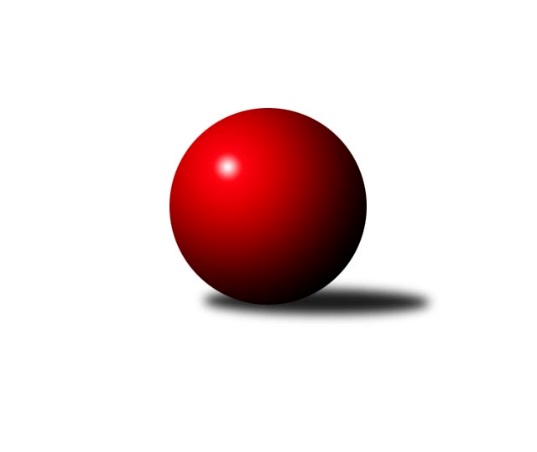 Č.10Ročník 2023/2024	7.6.2024 Zlínská krajská soutěž 2023/2024Statistika 10. kolaTabulka družstev:		družstvo	záp	výh	rem	proh	skore	sety	průměr	body	plné	dorážka	chyby	1.	TJ Sokol Luhačovice B	10	8	0	2	39.0 : 21.0 	(53.0 : 27.0)	1674	16	1182	492	27	2.	KK Camo Slavičín B	10	7	0	3	37.0 : 23.0 	(48.0 : 32.0)	1650	14	1158	492	43	3.	TJ Bojkovice Krons B	9	6	1	2	35.0 : 19.0 	(40.5 : 31.5)	1635	13	1163	472	34.4	4.	VKK Vsetín C	8	5	1	2	31.0 : 17.0 	(35.5 : 28.5)	1661	11	1179	483	40	5.	TJ Zubří B	9	5	0	4	30.0 : 24.0 	(44.5 : 27.5)	1639	10	1148	491	36.1	6.	TJ Spartak Hluk	10	5	0	5	32.0 : 28.0 	(42.0 : 38.0)	1595	10	1135	460	42.1	7.	TJ Sokol Machová C	10	4	1	5	25.5 : 34.5 	(33.0 : 47.0)	1576	9	1122	454	43.2	8.	TJ Chropyně	9	3	2	4	25.5 : 28.5 	(35.5 : 36.5)	1561	8	1123	438	43.1	9.	TJ Zubří C	10	3	2	5	28.0 : 32.0 	(35.5 : 44.5)	1594	8	1128	466	44.2	10.	TJ Bojkovice Krons C	9	3	0	6	21.0 : 33.0 	(31.0 : 41.0)	1577	6	1122	455	43.4	11.	SC Bylnice B	10	3	0	7	22.0 : 38.0 	(30.0 : 50.0)	1579	6	1137	443	44.7	12.	KC Zlín D	10	1	1	8	16.0 : 44.0 	(27.5 : 52.5)	1478	3	1076	402	55.3Tabulka doma:		družstvo	záp	výh	rem	proh	skore	sety	průměr	body	maximum	minimum	1.	TJ Spartak Hluk	6	5	0	1	27.0 : 9.0 	(30.0 : 18.0)	1527	10	1621	1458	2.	TJ Sokol Luhačovice B	6	5	0	1	24.0 : 12.0 	(33.0 : 15.0)	1753	10	1835	1680	3.	KK Camo Slavičín B	4	4	0	0	19.0 : 5.0 	(24.0 : 8.0)	1700	8	1787	1605	4.	TJ Bojkovice Krons B	3	3	0	0	16.0 : 2.0 	(19.0 : 5.0)	1824	6	1867	1792	5.	TJ Zubří B	4	3	0	1	17.0 : 7.0 	(24.0 : 8.0)	1664	6	1715	1620	6.	VKK Vsetín C	4	3	0	1	17.0 : 7.0 	(21.0 : 11.0)	1655	6	1717	1614	7.	TJ Sokol Machová C	5	3	0	2	16.0 : 14.0 	(18.0 : 22.0)	1583	6	1634	1525	8.	TJ Zubří C	6	2	2	2	18.0 : 18.0 	(21.5 : 26.5)	1565	6	1731	1483	9.	TJ Chropyně	5	2	1	2	16.5 : 13.5 	(21.0 : 19.0)	1605	5	1657	1550	10.	KC Zlín D	5	1	1	3	12.0 : 18.0 	(15.5 : 24.5)	1497	3	1569	1436	11.	TJ Bojkovice Krons C	3	1	0	2	9.0 : 9.0 	(11.0 : 13.0)	1717	2	1793	1643	12.	SC Bylnice B	6	1	0	5	12.0 : 24.0 	(19.0 : 29.0)	1643	2	1700	1606Tabulka venku:		družstvo	záp	výh	rem	proh	skore	sety	průměr	body	maximum	minimum	1.	TJ Bojkovice Krons B	6	3	1	2	19.0 : 17.0 	(21.5 : 26.5)	1621	7	1713	1504	2.	TJ Sokol Luhačovice B	4	3	0	1	15.0 : 9.0 	(20.0 : 12.0)	1647	6	1743	1600	3.	KK Camo Slavičín B	6	3	0	3	18.0 : 18.0 	(24.0 : 24.0)	1639	6	1808	1496	4.	VKK Vsetín C	4	2	1	1	14.0 : 10.0 	(14.5 : 17.5)	1663	5	1725	1544	5.	SC Bylnice B	4	2	0	2	10.0 : 14.0 	(11.0 : 21.0)	1558	4	1693	1448	6.	TJ Zubří B	5	2	0	3	13.0 : 17.0 	(20.5 : 19.5)	1634	4	1725	1531	7.	TJ Bojkovice Krons C	6	2	0	4	12.0 : 24.0 	(20.0 : 28.0)	1565	4	1634	1411	8.	TJ Chropyně	4	1	1	2	9.0 : 15.0 	(14.5 : 17.5)	1550	3	1681	1479	9.	TJ Sokol Machová C	5	1	1	3	9.5 : 20.5 	(15.0 : 25.0)	1575	3	1667	1514	10.	TJ Zubří C	4	1	0	3	10.0 : 14.0 	(14.0 : 18.0)	1597	2	1678	1453	11.	TJ Spartak Hluk	4	0	0	4	5.0 : 19.0 	(12.0 : 20.0)	1613	0	1710	1526	12.	KC Zlín D	5	0	0	5	4.0 : 26.0 	(12.0 : 28.0)	1474	0	1552	1256Tabulka podzimní části:		družstvo	záp	výh	rem	proh	skore	sety	průměr	body	doma	venku	1.	TJ Sokol Luhačovice B	10	8	0	2	39.0 : 21.0 	(53.0 : 27.0)	1674	16 	5 	0 	1 	3 	0 	1	2.	KK Camo Slavičín B	10	7	0	3	37.0 : 23.0 	(48.0 : 32.0)	1650	14 	4 	0 	0 	3 	0 	3	3.	TJ Bojkovice Krons B	9	6	1	2	35.0 : 19.0 	(40.5 : 31.5)	1635	13 	3 	0 	0 	3 	1 	2	4.	VKK Vsetín C	8	5	1	2	31.0 : 17.0 	(35.5 : 28.5)	1661	11 	3 	0 	1 	2 	1 	1	5.	TJ Zubří B	9	5	0	4	30.0 : 24.0 	(44.5 : 27.5)	1639	10 	3 	0 	1 	2 	0 	3	6.	TJ Spartak Hluk	10	5	0	5	32.0 : 28.0 	(42.0 : 38.0)	1595	10 	5 	0 	1 	0 	0 	4	7.	TJ Sokol Machová C	10	4	1	5	25.5 : 34.5 	(33.0 : 47.0)	1576	9 	3 	0 	2 	1 	1 	3	8.	TJ Chropyně	9	3	2	4	25.5 : 28.5 	(35.5 : 36.5)	1561	8 	2 	1 	2 	1 	1 	2	9.	TJ Zubří C	10	3	2	5	28.0 : 32.0 	(35.5 : 44.5)	1594	8 	2 	2 	2 	1 	0 	3	10.	TJ Bojkovice Krons C	9	3	0	6	21.0 : 33.0 	(31.0 : 41.0)	1577	6 	1 	0 	2 	2 	0 	4	11.	SC Bylnice B	10	3	0	7	22.0 : 38.0 	(30.0 : 50.0)	1579	6 	1 	0 	5 	2 	0 	2	12.	KC Zlín D	10	1	1	8	16.0 : 44.0 	(27.5 : 52.5)	1478	3 	1 	1 	3 	0 	0 	5Tabulka jarní části:		družstvo	záp	výh	rem	proh	skore	sety	průměr	body	doma	venku	1.	TJ Spartak Hluk	0	0	0	0	0.0 : 0.0 	(0.0 : 0.0)	0	0 	0 	0 	0 	0 	0 	0 	2.	SC Bylnice B	0	0	0	0	0.0 : 0.0 	(0.0 : 0.0)	0	0 	0 	0 	0 	0 	0 	0 	3.	TJ Chropyně	0	0	0	0	0.0 : 0.0 	(0.0 : 0.0)	0	0 	0 	0 	0 	0 	0 	0 	4.	TJ Zubří B	0	0	0	0	0.0 : 0.0 	(0.0 : 0.0)	0	0 	0 	0 	0 	0 	0 	0 	5.	TJ Zubří C	0	0	0	0	0.0 : 0.0 	(0.0 : 0.0)	0	0 	0 	0 	0 	0 	0 	0 	6.	KC Zlín D	0	0	0	0	0.0 : 0.0 	(0.0 : 0.0)	0	0 	0 	0 	0 	0 	0 	0 	7.	TJ Sokol Machová C	0	0	0	0	0.0 : 0.0 	(0.0 : 0.0)	0	0 	0 	0 	0 	0 	0 	0 	8.	VKK Vsetín C	0	0	0	0	0.0 : 0.0 	(0.0 : 0.0)	0	0 	0 	0 	0 	0 	0 	0 	9.	KK Camo Slavičín B	0	0	0	0	0.0 : 0.0 	(0.0 : 0.0)	0	0 	0 	0 	0 	0 	0 	0 	10.	TJ Bojkovice Krons B	0	0	0	0	0.0 : 0.0 	(0.0 : 0.0)	0	0 	0 	0 	0 	0 	0 	0 	11.	TJ Bojkovice Krons C	0	0	0	0	0.0 : 0.0 	(0.0 : 0.0)	0	0 	0 	0 	0 	0 	0 	0 	12.	TJ Sokol Luhačovice B	0	0	0	0	0.0 : 0.0 	(0.0 : 0.0)	0	0 	0 	0 	0 	0 	0 	0 Zisk bodů pro družstvo:		jméno hráče	družstvo	body	zápasy	v %	dílčí body	sety	v %	1.	Josef Číž 	KK Camo Slavičín B 	8	/	8	(100%)	11	/	16	(69%)	2.	Dita Stratilová 	VKK Vsetín C 	7	/	7	(100%)	12	/	14	(86%)	3.	Václav Zeman 	TJ Zubří B 	7	/	8	(88%)	12	/	16	(75%)	4.	Milan Podaný 	TJ Chropyně  	7	/	9	(78%)	12.5	/	18	(69%)	5.	Martin Hradský 	TJ Bojkovice Krons B 	7	/	9	(78%)	12.5	/	18	(69%)	6.	Ondřej Novák 	SC Bylnice B 	7	/	10	(70%)	14	/	20	(70%)	7.	Jakub Pavlištík 	TJ Sokol Machová C 	6.5	/	9	(72%)	11.5	/	18	(64%)	8.	Monika Hubíková 	TJ Sokol Luhačovice B 	6	/	7	(86%)	12	/	14	(86%)	9.	Ondřej Kelíšek 	TJ Spartak Hluk 	6	/	7	(86%)	11	/	14	(79%)	10.	Miroslav Ševeček 	TJ Sokol Machová C 	6	/	9	(67%)	9	/	18	(50%)	11.	Lenka Menšíková 	TJ Bojkovice Krons B 	5	/	6	(83%)	10	/	12	(83%)	12.	Marek Diviš 	TJ Zubří C 	5	/	8	(63%)	9	/	16	(56%)	13.	Petr Foltýn 	VKK Vsetín C 	5	/	8	(63%)	8	/	16	(50%)	14.	Věra Skoumalová 	KC Zlín D 	5	/	9	(56%)	10.5	/	18	(58%)	15.	Martin Adam 	TJ Zubří B 	4	/	5	(80%)	9	/	10	(90%)	16.	Eva Hajdová 	VKK Vsetín C 	4	/	5	(80%)	6	/	10	(60%)	17.	Ludmila Pančochová 	TJ Sokol Luhačovice B 	4	/	6	(67%)	9	/	12	(75%)	18.	Tomáš Indra 	TJ Spartak Hluk 	4	/	6	(67%)	8	/	12	(67%)	19.	Jaroslav Kramár 	TJ Bojkovice Krons C 	4	/	6	(67%)	7	/	12	(58%)	20.	Václav Vlček 	TJ Sokol Machová C 	4	/	6	(67%)	6.5	/	12	(54%)	21.	Zdeněk Kočíř 	TJ Spartak Hluk 	4	/	7	(57%)	9	/	14	(64%)	22.	Petr Bařinka 	TJ Bojkovice Krons B 	4	/	7	(57%)	8	/	14	(57%)	23.	Jiří Pospíšil 	TJ Spartak Hluk 	4	/	7	(57%)	7	/	14	(50%)	24.	Lenka Mikešová 	TJ Chropyně  	4	/	7	(57%)	7	/	14	(50%)	25.	Patrik Zepřálka 	TJ Zubří C 	4	/	7	(57%)	6	/	14	(43%)	26.	Ladislav Strnad 	SC Bylnice B 	4	/	8	(50%)	7	/	16	(44%)	27.	Petr Pavlíček 	TJ Zubří B 	4	/	9	(44%)	11	/	18	(61%)	28.	Michal Pecl 	SC Bylnice B 	4	/	9	(44%)	5	/	18	(28%)	29.	Rostislav Studeník 	KK Camo Slavičín B 	3	/	3	(100%)	5	/	6	(83%)	30.	Vítězslav Svárovský 	KK Camo Slavičín B 	3	/	4	(75%)	7	/	8	(88%)	31.	Helena Konečná 	TJ Sokol Luhačovice B 	3	/	4	(75%)	6	/	8	(75%)	32.	Rudolf Fojtík 	KK Camo Slavičín B 	3	/	4	(75%)	6	/	8	(75%)	33.	Petra Gottwaldová 	VKK Vsetín C 	3	/	4	(75%)	5.5	/	8	(69%)	34.	Lumír Navrátil 	TJ Bojkovice Krons B 	3	/	4	(75%)	4	/	8	(50%)	35.	Andrea Katriňáková 	TJ Sokol Luhačovice B 	3	/	6	(50%)	8	/	12	(67%)	36.	Hana Krajíčková 	TJ Sokol Luhačovice B 	3	/	6	(50%)	8	/	12	(67%)	37.	Jakub Pavlica 	TJ Zubří C 	3	/	6	(50%)	7	/	12	(58%)	38.	Jakub Havrlant 	KK Camo Slavičín B 	3	/	7	(43%)	7	/	14	(50%)	39.	Jaroslav Sojka 	TJ Bojkovice Krons C 	3	/	7	(43%)	6	/	14	(43%)	40.	Jaroslav Krejčíř 	TJ Chropyně  	3	/	7	(43%)	6	/	14	(43%)	41.	Vladimír Adámek 	TJ Zubří B 	3	/	8	(38%)	8.5	/	16	(53%)	42.	Vladimír Beran 	TJ Chropyně  	2	/	3	(67%)	3	/	6	(50%)	43.	Jozef Kundrata 	TJ Bojkovice Krons C 	2	/	4	(50%)	6	/	8	(75%)	44.	Zdenka Svobodová 	TJ Sokol Luhačovice B 	2	/	4	(50%)	5	/	8	(63%)	45.	Adam Záhořák 	KC Zlín D 	2	/	4	(50%)	2	/	8	(25%)	46.	Jan Lahuta 	TJ Bojkovice Krons C 	2	/	5	(40%)	5	/	10	(50%)	47.	Josef Zbranek 	TJ Zubří C 	2	/	5	(40%)	5	/	10	(50%)	48.	Marek Křesťan 	TJ Zubří C 	2	/	5	(40%)	3	/	10	(30%)	49.	Petr Hanousek 	KK Camo Slavičín B 	2	/	6	(33%)	6	/	12	(50%)	50.	Karel Skoumal 	KC Zlín D 	2	/	6	(33%)	5	/	12	(42%)	51.	Jan Křižka 	TJ Bojkovice Krons C 	2	/	6	(33%)	4	/	12	(33%)	52.	Richard Mikeš 	TJ Chropyně  	1.5	/	5	(30%)	2	/	10	(20%)	53.	Miroslav Míšek 	TJ Chropyně  	1	/	1	(100%)	2	/	2	(100%)	54.	Klára Cyprová 	TJ Sokol Luhačovice B 	1	/	1	(100%)	1	/	2	(50%)	55.	Zdeněk Kafka 	TJ Bojkovice Krons B 	1	/	1	(100%)	1	/	2	(50%)	56.	Vendula Vrzalová 	KC Zlín D 	1	/	2	(50%)	3	/	4	(75%)	57.	Radek Hajda 	VKK Vsetín C 	1	/	2	(50%)	2	/	4	(50%)	58.	Tomáš Galuška 	TJ Spartak Hluk 	1	/	2	(50%)	2	/	4	(50%)	59.	Anna Nožičková 	TJ Spartak Hluk 	1	/	2	(50%)	2	/	4	(50%)	60.	Jaroslav Pavlát 	TJ Zubří B 	1	/	2	(50%)	1	/	4	(25%)	61.	Jaroslav Adam 	TJ Zubří B 	1	/	3	(33%)	3	/	6	(50%)	62.	Roman Prachař 	TJ Spartak Hluk 	1	/	3	(33%)	2	/	6	(33%)	63.	Lubomír Krupa 	TJ Zubří C 	1	/	3	(33%)	1.5	/	6	(25%)	64.	Josef Gazdík 	TJ Bojkovice Krons C 	1	/	3	(33%)	1	/	6	(17%)	65.	Michal Kuchařík 	TJ Chropyně  	1	/	4	(25%)	3	/	8	(38%)	66.	Martin Zvonek 	KK Camo Slavičín B 	1	/	5	(20%)	5	/	10	(50%)	67.	Miroslav Šopík 	TJ Bojkovice Krons C 	1	/	5	(20%)	2	/	10	(20%)	68.	Martin Orság 	VKK Vsetín C 	1	/	5	(20%)	1	/	10	(10%)	69.	Miroslav Nožička 	TJ Spartak Hluk 	1	/	5	(20%)	1	/	10	(10%)	70.	Vlastimil Lahuta 	TJ Bojkovice Krons B 	1	/	6	(17%)	4	/	12	(33%)	71.	Antonín Strnad 	SC Bylnice B 	1	/	6	(17%)	1	/	12	(8%)	72.	Tomáš Hanáček 	KC Zlín D 	1	/	7	(14%)	2	/	14	(14%)	73.	Gabriela Benková 	TJ Sokol Machová C 	1	/	8	(13%)	5	/	16	(31%)	74.	Matěj Čunek 	KC Zlín D 	1	/	9	(11%)	4	/	18	(22%)	75.	Vladimíra Strnková 	SC Bylnice B 	0	/	1	(0%)	1	/	2	(50%)	76.	Petr Vrzalík 	KC Zlín D 	0	/	1	(0%)	1	/	2	(50%)	77.	Adéla Foltýnová 	VKK Vsetín C 	0	/	1	(0%)	1	/	2	(50%)	78.	Antonín Matula 	TJ Zubří C 	0	/	1	(0%)	0	/	2	(0%)	79.	Šimon Bartoška 	TJ Sokol Machová C 	0	/	1	(0%)	0	/	2	(0%)	80.	Hana Hrančíková 	TJ Sokol Machová C 	0	/	1	(0%)	0	/	2	(0%)	81.	Tomáš Černý 	TJ Zubří B 	0	/	1	(0%)	0	/	2	(0%)	82.	Eva Kyseláková 	TJ Spartak Hluk 	0	/	1	(0%)	0	/	2	(0%)	83.	Patrik Lacina 	TJ Zubří C 	0	/	2	(0%)	1	/	4	(25%)	84.	Hana Polišenská 	KC Zlín D 	0	/	2	(0%)	0	/	4	(0%)	85.	Ivana Bartošová 	KK Camo Slavičín B 	0	/	2	(0%)	0	/	4	(0%)	86.	Pavel Brázdil 	TJ Sokol Machová C 	0	/	2	(0%)	0	/	4	(0%)	87.	Jana Šopíková 	TJ Bojkovice Krons B 	0	/	3	(0%)	1	/	6	(17%)	88.	Jana Dvořáková 	TJ Sokol Machová C 	0	/	4	(0%)	1	/	8	(13%)	89.	Luděk Novák 	SC Bylnice B 	0	/	6	(0%)	2	/	12	(17%)Průměry na kuželnách:		kuželna	průměr	plné	dorážka	chyby	výkon na hráče	1.	TJ Sokol Luhačovice, 1-4	1712	1180	532	29.9	(428.2)	2.	TJ Bojkovice Krons, 1-2	1695	1189	506	38.1	(424.0)	3.	KK Slavičín, 1-2	1644	1169	475	45.9	(411.2)	4.	TJ Zbrojovka Vsetín, 1-4	1640	1161	479	39.8	(410.2)	5.	Chropyně, 1-2	1594	1137	457	39.7	(398.7)	6.	TJ Sokol Machová, 1-2	1591	1116	475	42.0	(397.9)	7.	TJ Gumárny Zubří, 1-2	1590	1132	457	44.9	(397.6)	8.	KC Zlín, 1-4	1528	1112	416	48.0	(382.2)	9.	TJ Spartak Hluk, 1-2	1483	1062	420	47.5	(370.8)Nejlepší výkony na kuželnách:TJ Sokol Luhačovice, 1-4TJ Sokol Luhačovice B	1835	6. kolo	Monika Hubíková 	TJ Sokol Luhačovice B	485	6. koloTJ Sokol Luhačovice B	1773	4. kolo	Andrea Katriňáková 	TJ Sokol Luhačovice B	466	2. koloTJ Sokol Luhačovice B	1754	2. kolo	Helena Konečná 	TJ Sokol Luhačovice B	462	4. koloKK Camo Slavičín B	1746	8. kolo	Václav Zeman 	TJ Zubří B	462	4. koloTJ Sokol Luhačovice B	1743	10. kolo	Jaroslav Pavlát 	TJ Zubří B	462	4. koloTJ Sokol Luhačovice B	1732	8. kolo	Andrea Katriňáková 	TJ Sokol Luhačovice B	458	6. koloTJ Zubří B	1725	4. kolo	Helena Konečná 	TJ Sokol Luhačovice B	455	6. koloVKK Vsetín C	1695	2. kolo	Marek Diviš 	TJ Zubří C	454	10. koloTJ Sokol Luhačovice B	1680	5. kolo	Zdenka Svobodová 	TJ Sokol Luhačovice B	453	4. koloTJ Zubří C	1678	10. kolo	Ludmila Pančochová 	TJ Sokol Luhačovice B	452	8. koloTJ Bojkovice Krons, 1-2TJ Bojkovice Krons B	1867	9. kolo	Lenka Menšíková 	TJ Bojkovice Krons B	502	9. koloTJ Bojkovice Krons B	1812	3. kolo	Martin Hradský 	TJ Bojkovice Krons B	493	9. koloKK Camo Slavičín B	1808	10. kolo	Martin Hradský 	TJ Bojkovice Krons B	486	3. koloTJ Bojkovice Krons C	1793	8. kolo	Jaroslav Krejčíř 	TJ Chropyně 	480	4. koloTJ Bojkovice Krons B	1792	1. kolo	Petr Bařinka 	TJ Bojkovice Krons B	478	9. koloKK Camo Slavičín B	1756	7. kolo	Rostislav Studeník 	KK Camo Slavičín B	476	7. koloTJ Sokol Luhačovice B	1743	3. kolo	Lumír Navrátil 	TJ Bojkovice Krons B	475	3. koloTJ Sokol Luhačovice B	1733	7. kolo	Petr Hanousek 	KK Camo Slavičín B	474	10. koloVKK Vsetín C	1725	5. kolo	Monika Hubíková 	TJ Sokol Luhačovice B	472	7. koloTJ Bojkovice Krons B	1721	6. kolo	Jaroslav Kramár 	TJ Bojkovice Krons C	471	8. koloKK Slavičín, 1-2KK Camo Slavičín B	1787	5. kolo	Josef Číž 	KK Camo Slavičín B	478	2. koloKK Camo Slavičín B	1712	2. kolo	Martin Hradský 	TJ Bojkovice Krons B	462	2. koloTJ Bojkovice Krons B	1710	2. kolo	Josef Číž 	KK Camo Slavičín B	458	5. koloKK Camo Slavičín B	1696	6. kolo	Rostislav Studeník 	KK Camo Slavičín B	457	5. koloKK Camo Slavičín B	1605	4. kolo	Lumír Navrátil 	TJ Bojkovice Krons B	456	2. koloTJ Sokol Machová C	1580	5. kolo	Josef Číž 	KK Camo Slavičín B	446	6. koloKC Zlín D	1552	4. kolo	Jakub Pavlištík 	TJ Sokol Machová C	443	5. koloTJ Chropyně 	1517	6. kolo	Petr Hanousek 	KK Camo Slavičín B	443	4. kolo		. kolo	Jakub Havrlant 	KK Camo Slavičín B	437	5. kolo		. kolo	Petr Hanousek 	KK Camo Slavičín B	435	5. koloTJ Zbrojovka Vsetín, 1-4VKK Vsetín C	1717	8. kolo	Josef Číž 	KK Camo Slavičín B	458	1. koloTJ Zubří C	1678	7. kolo	Lenka Mikešová 	TJ Chropyně 	451	9. koloTJ Chropyně 	1677	9. kolo	Lubomír Krupa 	TJ Zubří C	448	7. koloVKK Vsetín C	1656	1. kolo	Petr Pavlíček 	TJ Zubří B	446	8. koloVKK Vsetín C	1646	9. kolo	Eva Hajdová 	VKK Vsetín C	444	1. koloVKK Vsetín C	1634	3. kolo	Eva Hajdová 	VKK Vsetín C	443	8. koloKK Camo Slavičín B	1623	1. kolo	Dita Stratilová 	VKK Vsetín C	441	8. koloTJ Zubří B	1622	8. kolo	Petra Gottwaldová 	VKK Vsetín C	439	3. koloVKK Vsetín C	1614	7. kolo	Petr Foltýn 	VKK Vsetín C	438	9. koloSC Bylnice B	1542	3. kolo	Petra Gottwaldová 	VKK Vsetín C	435	7. koloChropyně, 1-2TJ Bojkovice Krons B	1662	8. kolo	Lenka Menšíková 	TJ Bojkovice Krons B	445	8. koloTJ Chropyně 	1657	8. kolo	Lenka Mikešová 	TJ Chropyně 	434	8. koloTJ Chropyně 	1620	5. kolo	Miroslav Ševeček 	TJ Sokol Machová C	431	7. koloTJ Chropyně 	1603	7. kolo	Martin Adam 	TJ Zubří B	419	3. koloTJ Zubří B	1596	3. kolo	Milan Podaný 	TJ Chropyně 	419	5. koloTJ Chropyně 	1593	3. kolo	Milan Podaný 	TJ Chropyně 	418	7. koloTJ Bojkovice Krons C	1569	1. kolo	Milan Podaný 	TJ Chropyně 	418	1. koloTJ Chropyně 	1550	1. kolo	Milan Podaný 	TJ Chropyně 	413	8. koloKC Zlín D	1549	5. kolo	Jaroslav Krejčíř 	TJ Chropyně 	411	8. koloTJ Sokol Machová C	1548	7. kolo	Jaroslav Sojka 	TJ Bojkovice Krons C	410	1. koloTJ Sokol Machová, 1-2VKK Vsetín C	1688	4. kolo	Dita Stratilová 	VKK Vsetín C	461	4. koloTJ Sokol Machová C	1634	10. kolo	Monika Hubíková 	TJ Sokol Luhačovice B	458	9. koloTJ Sokol Machová C	1618	4. kolo	Václav Zeman 	TJ Zubří B	447	6. koloTJ Bojkovice Krons C	1609	10. kolo	Jakub Pavlištík 	TJ Sokol Machová C	439	2. koloTJ Sokol Luhačovice B	1604	9. kolo	Miroslav Ševeček 	TJ Sokol Machová C	429	2. koloTJ Sokol Machová C	1591	2. kolo	Jakub Pavlištík 	TJ Sokol Machová C	428	4. koloTJ Spartak Hluk	1568	2. kolo	Josef Gazdík 	TJ Bojkovice Krons C	427	10. koloTJ Sokol Machová C	1547	6. kolo	Zdeněk Kočíř 	TJ Spartak Hluk	425	2. koloTJ Zubří B	1531	6. kolo	Miroslav Ševeček 	TJ Sokol Machová C	424	10. koloTJ Sokol Machová C	1525	9. kolo	Jakub Pavlištík 	TJ Sokol Machová C	422	10. koloTJ Gumárny Zubří, 1-2TJ Zubří C	1731	8. kolo	Jakub Pavlica 	TJ Zubří C	486	8. koloTJ Zubří B	1715	7. kolo	Marek Diviš 	TJ Zubří C	482	8. koloTJ Zubří B	1694	10. kolo	Ondřej Novák 	SC Bylnice B	479	6. koloSC Bylnice B	1693	6. kolo	Jaroslav Kramár 	TJ Bojkovice Krons C	471	4. koloSC Bylnice B	1676	1. kolo	Ondřej Novák 	SC Bylnice B	462	1. koloTJ Bojkovice Krons C	1634	4. kolo	Václav Zeman 	TJ Zubří B	447	7. koloTJ Zubří B	1628	1. kolo	Michal Pecl 	SC Bylnice B	444	1. koloTJ Zubří B	1620	5. kolo	Martin Adam 	TJ Zubří B	439	5. koloTJ Zubří C	1614	9. kolo	Ladislav Strnad 	SC Bylnice B	437	1. koloTJ Bojkovice Krons B	1582	10. kolo	Michal Pecl 	SC Bylnice B	436	6. koloKC Zlín, 1-4TJ Zubří B	1695	9. kolo	Václav Zeman 	TJ Zubří B	476	9. koloTJ Sokol Luhačovice B	1600	1. kolo	Ludmila Pančochová 	TJ Sokol Luhačovice B	453	1. koloKC Zlín D	1569	10. kolo	Dita Stratilová 	VKK Vsetín C	439	10. koloTJ Bojkovice Krons B	1553	7. kolo	Vladimír Adámek 	TJ Zubří B	436	9. koloVKK Vsetín C	1544	10. kolo	Věra Skoumalová 	KC Zlín D	419	10. koloKC Zlín D	1511	7. kolo	Lenka Menšíková 	TJ Bojkovice Krons B	418	7. koloKC Zlín D	1503	3. kolo	Věra Skoumalová 	KC Zlín D	416	9. koloKC Zlín D	1467	1. kolo	Adam Záhořák 	KC Zlín D	412	1. koloKC Zlín D	1436	9. kolo	Martin Hradský 	TJ Bojkovice Krons B	409	7. koloTJ Bojkovice Krons C	1411	3. kolo	Petr Pavlíček 	TJ Zubří B	407	9. koloTJ Spartak Hluk, 1-2TJ Spartak Hluk	1621	10. kolo	Ondřej Kelíšek 	TJ Spartak Hluk	424	9. koloTJ Spartak Hluk	1561	9. kolo	Ondřej Kelíšek 	TJ Spartak Hluk	423	10. koloTJ Spartak Hluk	1549	3. kolo	Martin Hradský 	TJ Bojkovice Krons B	417	4. koloTJ Bojkovice Krons B	1504	4. kolo	Tomáš Indra 	TJ Spartak Hluk	414	9. koloKK Camo Slavičín B	1496	3. kolo	Milan Podaný 	TJ Chropyně 	411	10. koloTJ Spartak Hluk	1495	1. kolo	Ondřej Kelíšek 	TJ Spartak Hluk	411	3. koloTJ Spartak Hluk	1480	4. kolo	Ondřej Kelíšek 	TJ Spartak Hluk	408	1. koloTJ Chropyně 	1479	10. kolo	Ondřej Novák 	SC Bylnice B	407	9. koloTJ Spartak Hluk	1458	6. kolo	Josef Číž 	KK Camo Slavičín B	406	3. koloTJ Zubří C	1453	1. kolo	Tomáš Indra 	TJ Spartak Hluk	405	10. koloČetnost výsledků:	6.0 : 0.0	9x	5.0 : 1.0	16x	4.5 : 1.5	1x	4.0 : 2.0	9x	3.0 : 3.0	4x	2.0 : 4.0	10x	1.0 : 5.0	9x	0.0 : 6.0	2x